ХАРАКТЕРНЫЕ ОСОБЕННОСТИ СОВРЕМЕННЫХ СИГАРЕТ С ФИЛЬТРОМДурунча Н.А., Пережогина Т.А., Кочеткова С.К., канд. хим. наук, Покровская Т.И., Попова Н.В.ГНУ  Всероссийский научно-исследовательский институт табака, махорки и табачных изделий Россельхозакадемии, г. КраснодарВ 2012 году в Испытательный Центр ГНУ ВНИИТТИ Россельхозакадемии для оценки соответствия табачной продукции требованиям нормативных документов поступило 684 образца табачных изделий, произведенных в России, из которых: 661 образец – сигареты с фильтром; 19 образцов – сигареты без фильтра; 4 образца - папиросы. Результаты проведенных исследований позволили дать характеристику современным сигаретам с фильтром по физическим параметрам и показателям безопасности табачного дыма. Сигареты с фильтром выпускаются различной крепости (содержание никотина в табачном дыме варьирует от 0,1 до 1 мг/сигарету) и различных конструктивных особенностей, которые обуславливают использование в табачном производстве соответствующего табачного сырья и вспомогательных материалов. На рисунке и в таблице 1 приведены результаты испытаний сигарет с фильтром (средние арифметические) по степени возрастания содержания никотина в табачном дыме [1-3].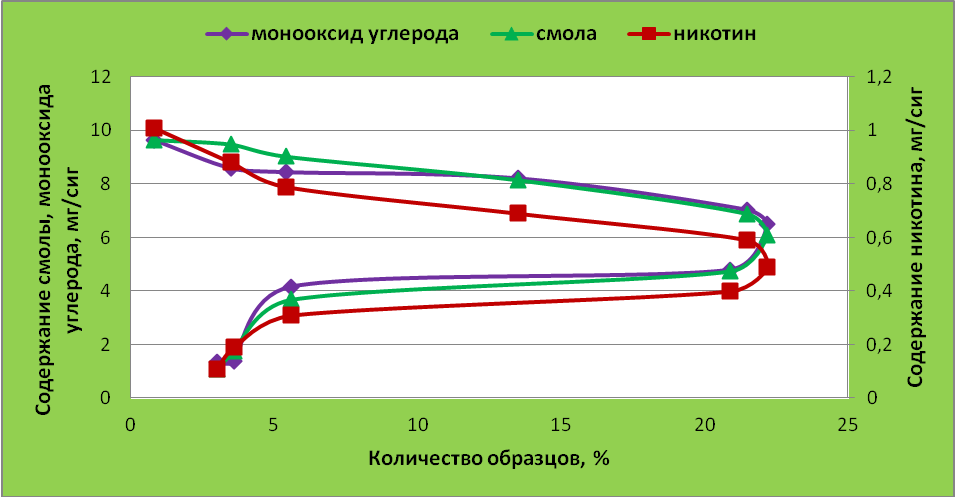 Рис. Результаты испытаний сигарет с фильтром по содержанию никотина, смолы и монооксида углеродаАнализ данных рисунка показывает, что наименьшее количество сигарет, поступивших на испытания, составляют сигареты с низким (0,1-0,3 мг/сигарету) и высоким содержанием никотина в табачном дыме  (0,8-1,0 мг/сигарету). Максимальное количество образцов (~22%)  представлено  сигаретами с содержанием никотина - 0,5 мг/сигарету, смолы - 6 мг/сигарету и монооксида углерода (СО) - 6 мг/сигарету. Это обстоятельство указывает на  то, что потребители, ощущая недостаточность насыщения никотином при курении сверхлегких сигарет или высокую крепость при курении сигарет с высоким содержанием никотина, в большей степени отдают предпочтение  сигаретам средней крепости. Таблица 1Сравнительная характеристика сигарет с фильтром различной крепостиКак видно из таблицы 1, длина фильтра сигарет находится в пределах 18-35мм, но преимущественно его длина составляет 27мм. Большинство образцов сигарет (более 95%) имеют вентилируемый фильтр. Степень вентиляции фильтра напрямую связана с содержанием никотина, смолы и монооксида углерода в табачном дыме и составляет в среднем 33% - для сигарет с содержанием никотина 0,8-1,0 мг/сигарету и 60-80 % - для сигарет с содержанием никотина 0,1-0,3 мг/сигарету [4]. Экспериментальные образцы сигарет были длиной от 79 до 120мм, в зависимости от формата различался и диаметр. В 2012 году на испытания поступили новые версии сигарет формата superslims с диаметром 4,70-4,71мм. Уменьшение диаметра сигарет в совокупности с использованием фильтров с высокой степенью вентиляции привело к тому, что сопротивление затяжке таких сигарет составило 202-307мм вод. ст. [5]. Сопротивление затяжке сигареты должно находится в приемлемых для потребителя пределах, т.е. не более 150 - 160мм вод. ст., так как в противном случае курильщиками не будут востребованы изделия, создающие дискомфорт при курении, из-за невозможности произвести полноценную затяжку и ощутить насыщенность табачного дыма.Как и в предыдущие годы,  прослеживается  увеличение доли образцов сигарет с комбинированными фильтрами – 34,3% от общего количества сигарет с фильтром (для сравнения в 2010 году – 22,8%). Сигареты с низким содержанием никотина в табачном дыме, в основном, выпускаются с комбинированными фильтрами, содержащими активированный уголь.Сигареты с содержанием никотина более 0,8мг/сигарету имеют  максимальное количество затяжек, что определяется физическими характеристиками сигарет и вспомогательных материалов. Для производства сигарет с фильтром применяется сигаретная бумага воздухопроницаемостью от 20 до 140 ед.CU, но преимущественно используется сигаретная бумага  воздухопроницаемостью 40-70 ед.CU [6].Содержание никотина, смолы и монооксида углерода в дыме исследованных образцов не превышает требований,  установленных  Федеральным  Законом «Технический регламент на табачную продукцию» (от 22.12.2008г. №268-ФЗ) к показателям безопасности сигарет с фильтром: никотин - 1,0 мг/сигарету, смола - 10 мг/сигарету, монооксид углерода – 10 мг/сигарету [7].В общем объеме сигарет с фильтром сохраняется тенденция к увеличению доли тонких и супертонких сигарет. Так, если в 2010 году на испытания поступило  28%  образцов  сигарет формата slims и superslims, то в 2012 году ихдоля составила 45,4% от общего количества образцов (таблица 2). Таблица 2Характеристика сигарет с фильтром различных форматовСледует отметить, что ассортимент  марок сигарет формата superslims намного шире, чем сигарет формата slims, о чем косвенно свидетельствует количество исследованных образцов (сигареты slims – 57 образцов, сигареты superslims – 254 образца).  В таблице 2 приведена сравнительная характеристика сигарет различных форматов (данные являются средним арифметическим результатом). Как видно из данных, по сравнению с сигаретами обычного формата, сигареты slims и superslims (вне зависимости от длины сигареты) имеют значительно меньшую массу сигареты и массу табака-нетто.  Анализ результатов испытаний сигарет с фильтром показывает  прямую зависимость между содержанием смолы, никотина и монооксида углерода в табачном дыме и конструктивными особенностями сигарет. Уменьшение диаметра, при всех прочих равных условиях, способствует увеличению скорости свободного горения и уменьшению количества затяжек при прокуривании сигарет. Соответственно, такие сигареты продуцируют меньшее количество токсичных компонентов табачного дыма. Большинство тонких сигарет длиной 82-84мм имеют комбинированные фильтры. Cигареты  формата  superslims (82-83мм) отличаются более высокой плотностью табачного жгута, степенью вентиляции фильтра и, соответственно, наибольшим сопротивлением затяжке. Анализ ассортимента и количества образцов сигарет с фильтром, поступивших в Испытательный Центр, позволяет сделать следующие выводы:наиболее востребованными среди курильщиков являются сигареты с содержанием никотина в табачном дыме от 0,4 до 0,6 мг/сигарету;доля сигарет форматов slims и superslims в общем объеме на протяжении уже ряда лет постоянно повышается, что говорит о популярности данного вида продукции, как среди женщин, так и среди мужчин.  Следует также отметить тенденцию уменьшения длины сигарет формата superslims (от 96-99 мм до 82-83 мм);при изготовлении сигарет чаще используют комбинированные фильтры, позволяющие более эффективно удерживать токсичные компоненты табачного дыма. Для достижения соответствия продукции требованиям по безопасности, подавляющее большинство марок сигарет выпускается с вентилируемыми фильтрами;регулярно проводимая оценка образцов табачных изделий позволяет отслеживать происходящие изменения в характеристиках продукции, поступающей на табачный рынок России.ЛитератураГОСТ Р 51973-2002 (ИСО 10362-1-99) Сигареты. Определение содержания воды в конденсате дыма. Метод газовой хроматографии [Текст]. – Введ. 2004-01-01. – М.: Госстандарт России: Изд-во стандартов, 2003.ГОСТ Р 51974-2002 (ИСО 10315-2000) Сигареты. Определение содержания никотина в конденсате дыма. Метод газовой хроматографии [Текст]. – Введ. 2004-01-01. – М.: Госстандарт России: Изд-во стандартов, 2003.ГОСТ Р ИСО 3402-2002 Табак и табачные изделия. Атмосферы для кондиционирования и испытаний. [Текст]. – Введ. 2004-01-01. – М.: Госстандарт России: Изд-во стандартов, 2003.ГОСТ ИСО 9512-96 Сигареты. Определение степени вентиляции. [Текст]. – Введ. 2000-07-01. – Минск: Межгос. совет по стандартизации, метрологии и сертификации; М.: Изд-во стандартов, 1999.ГОСТ Р ИСО 6565-2002 Табак и табачные изделия. Сопротивление затяжке сигарет и перепад давления фильтрпалочек. Стандартные условия измерения. [Текст]. – Введ. 2004-01-01. – М.: Госстандарт России: Изд-во стандартов, 2003.ГОСТ Р 51295-99 (ИСО 2965-97) Бумага сигаретная, бумага для обертки фильтров, бумага ободковая, включая бумагу с перфорацией. Определение воздухопроницаемости. [Текст]. – Введ. 2000-07-01. – М.: Госстандарт России: Изд-во стандартов, 1999.Федеральный закон. Технический регламент на табачную продукцию. №268-ФЗ. [Текст]. – М.: Изд-во Стандартинформ, 2009. – 16с.Исследуемые показателиСодержание никотина в дыме сигарет с фильтром, мг/сиг.Содержание никотина в дыме сигарет с фильтром, мг/сиг.Содержание никотина в дыме сигарет с фильтром, мг/сиг.Содержание никотина в дыме сигарет с фильтром, мг/сиг.Содержание никотина в дыме сигарет с фильтром, мг/сиг.Содержание никотина в дыме сигарет с фильтром, мг/сиг.Содержание никотина в дыме сигарет с фильтром, мг/сиг.Содержание никотина в дыме сигарет с фильтром, мг/сиг.Содержание никотина в дыме сигарет с фильтром, мг/сиг.Содержание никотина в дыме сигарет с фильтром, мг/сиг.Исследуемые показатели0,10,20,30,40,50,60,70,80,91,0Количество затяжек, шт./сиг.6,86,56,36,56,26,46,86,97,28,5Длина сигареты, мм83-9983-9983-9982-9979-9983-9979-9983-9983-9994-120Длина фильтра, мм25-3227-3425-3225-3218-3227-3018-3220-3020-3027-35Диаметр сигареты, мм5,41-7,865,33-7,875,40-7,914,70-8,054,71-8,05,40-8,024,88-7,915,41-7,915,41-8,016,72-7,45Воздухопроницаемость сигаретной бумаги, ед.CU60 (36-100)57 (27-105)68 (32-132)51 (20-95)57 (21-121)55 (23-140)54 (21-110)49 (23-76)48 (27-71)83,6 (64-105)Степень вентиляции фильтра, %81 (77-91)78 (60-85)59 (38-83)57 (6-78)48 (8-79)43 (4-67)36 (8-58)33 (8-61)33 (9-61)33 (22-48)Исследуемые показателиФормат сигарет с фильтромФормат сигарет с фильтромФормат сигарет с фильтромФормат сигарет с фильтромФормат сигарет с фильтромФормат сигарет с фильтромИсследуемые показателиSlimsSlimsSuperslimsSuperslimsОбычные Обычные Длина сигареты, мм8390-12082-8396-9982-8494-99Количество образцов, %2,95,419,317,845,85,4Количество образцов с комбинированным фильтром, %2,3-11,53,613,33,6Никотин, мг/сиг0,460,590,450,510,550,57Смола, мг/сиг5,076,994,74,947,265,68СО, мг/сиг4,866,913,973,818,226,05Количество затяжек, шт./сиг.6,07,15,36,86,68,5Длина фильтра, мм20-2725-3527-3027-3220-2725-31Диаметр сигареты, мм6,98(6,68-7,19)6,63 (5,92-7,23)5,39(4,71-5,51)5,46(4,7-6,0)7,86(7,75-8,05)7,59 (7,45-7,86)Масса сигареты, г0,74570,74440,47350,54970,87991,0087Масса табака-нетто, г0,47680,57300,30400,38280,60550,7255Плотность табачного жгута, г/см30,21180,20770,24090,24120,22310,2339Воздухопроницаемость сигаретной  бумаги, ед.CU64 (47-80)81(33-110)48(21-83)44(23-105)59 (21-132)59 (46-75)Степень вентиляции фильтра, %52(38-68)43(32-76)56(22-88)63(40-88)38 (8-91)51 (22-78)Сопротивление  затяжке сигареты, мм вод.ст.99 (88-111)100 (86-125)122(79-170)117 (83-154)95 (43-124)95 (75-119)Скорость свободного горения, мм/мин.7,56,88,78,26,76,6